В соответствии со статьей 30 Федерального закона от 21.12.1994 № 69-ФЗ «О пожарной безопасности» и в целях обеспечения пожарной безопасности на территории муниципального образования Соль-Илецкий городской округ в период новогодних и рождественских праздников 2021/2022 года, постановляю:1. Установить с 31 декабря 2021 года по 09 января 2022 года особый противопожарный режим на территории муниципального образования Соль-Илецкий городской округ.2. В период действия особого противопожарного режима в населенных пунктах, садоводческих или огороднических некоммерческих товариществах муниципального образования Соль-Илецкий городской округ запретить:2.1. Использование пиротехнической продукции на расстоянии ближе 50 метров от зданий, строений, мест массового скопления людей;2.2. Использование пиротехнических изделий при проведении массовых мероприятий в закрытых помещениях;2.3. Запуск неуправляемых изделий из горючих материалов, принцип подъема которых на высоту, основан на нагревании воздуха внутри них при помощи открытого огня.3. Управлению образования администрации муниципального образования Соль-Илецкий городской округ (С.В. Падалко), отделу культуры администрации муниципального образования Соль-Илецкий городской округ (В.Ю. Марковская), комитету по физической культуре, спорту, туризму, делам молодёжи и работе с общественными организациями администрации  муниципального образования Соль-Илецкий городской округ (Р.С. Шангареев):3.1. Утвердить комплекс мер по обеспечению пожарной безопасности на подведомственных объектах в период новогодних и рождественских праздничных дней.3.2. Организовать проведение инструктажей о мерах пожарной безопасности с руководителями и ответственными за пожарную безопасность должностными лицами учреждений.4. Управлению по организации работы с территориальными отделами администрации муниципального образования Соль-Илецкий городской округ (З.Н. Куницкая) активизировать работу рабочих групп по предупреждению и профилактике пожаров на территории муниципального образования Соль-Илецкий городской округ, особое внимание уделить одиноко проживающим престарелым гражданам, многодетным семьям и социально неблагополучным гражданам.5. МБУ «Отдел материально-технического обеспечения» (С.Р. Пипус) принять меры по размещению пожарной и приспособленной для тушения пожаров техники в отапливаемых помещениях, а также созданию резерва горюче-смазочных материалов.6. Отделу по строительству, транспорту, ЖКХ, дорожному хозяйству, газификации и связи администрации муниципального образования Соль-Илецкий городской округ (А.Н. Сиднев), МКУ «Управление городского хозяйства Соль-Илецкого городского округа» (А.В. Дружченко) обеспечить готовность сил и средств для организации своевременной очистки дорог, улиц, проездов к жилым домам и социальным объектам, источникам противопожарного водоснабжения от снега для беспрепятственного проезда техники аварийных служб.7. Рекомендовать:7.1. Комиссии по делам несовершеннолетних и защите их прав администрации муниципального образования Соль-Илецкий городской округ (С.В. Падалко) провести рейдовые мероприятия по семьям, состоящих на контроле в комиссии по делам несовершеннолетних и защите их прав администрации муниципального образования Соль-Илецкий городской округ.7.2. Руководителям организаций и предприятий принять дополнительные меры по обеспечению пожарной безопасности на подведомственных территориях и объектах, не допускать эксплуатацию объектов зимнего отдыха, на которых имеются нарушения требований пожарной безопасности.7.3. 6 ПСЧ 9 ПСО ФПС ГПС ГУ МЧС России по Оренбургской области (А.Н. Юртаев):7.3.1. Провести дополнительные занятия с личным составом дежурных караулов, по тушению пожаров в условиях низких температур и на объектах с массовым пребыванием людей.7.3.2. Проверить готовность пожарно-спасательных техники к работе в условиях низких температур.8. Контроль за исполнением данного постановления возложить на и.о. первого заместителя главы администрации муниципального образования Соль-Илецкий городской округ – заместителя главы администрации городского округа по строительству, транспорту, благоустройству и ЖКХ Хафизова А.Р.9. Постановление вступает в силу после его официального опубликования (обнародования).Глава муниципального образованияСоль-Илецкий городской округ                                                      В.И. ДубровинРазослано: прокуратуре Соль-Илецкого района, отделу по делам ГО, ПБ и ЧС, организационному отделу, управлению по организации работы с территориальными отделами, отделу по строительству, транспорту, ЖКХ, дорожному хозяйству, газификации и связи, отделу по делам несовершеннолетних и защите их прав, управлению образования, отделу культуры, комитету по физической культуре, спорту, туризму, делам молодёжи и работе с общественными организациями, МКУ «Управление городского хозяйства Соль-Илецкого городского округа», МКУ «Отдел материально-технического обеспечения», МКУ «ЕДДС», 6 ПСЧ 9 ПСО ФПС ГПС ГУ МЧС России по Оренбургской области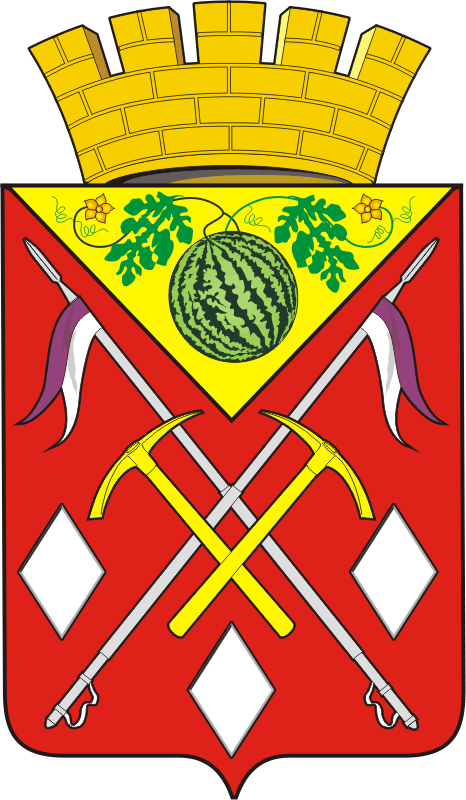 АДМИНИСТРАЦИЯМУНИЦИПАЛЬНОГО ОБРАЗОВАНИЯСОЛЬ-ИЛЕЦКИЙ ГОРОДСКОЙ ОКРУГОРЕНБУРГСКОЙ ОБЛАСТИПОСТАНОВЛЕНИЕ23.12.2021 № 2797-пО мерах по обеспечению пожарной безопасности в период новогодних и рождественских праздников 2021/2022 года